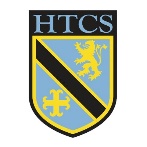 TopicCriteriaRAGReading and responding to unseen textsShow an clear understanding of language and structureReading and responding to unseen textsSelect and apply textual detail to develop an effective responseReading and responding to unseen textsMake accurate use of subject terminologyComparing textsDemonstrate a competent and clear understanding of two textsComparing textsCompare ideas and perspectives in a meaningful mannerWider exploration of textsDemonstrate skills for evaluationWider exploration of textsConvey an accurate understanding of writer’s methodsWider exploration of textsRespond to tasks set, linking to whole texts studiedWider exploration of textsExplore ideas, perspectives and contextual factorsLessonLearning FocusAssessmentKey Words1What was Britain like in 1912? What was Britain like in 1945? What had changed? QuestionsDramatic ironyCapitalistSocialistExploitImpertinentBombasticMarginalisedPerceptiveSuperiorityInfluentialGluttonyavarice2What do the stage directions tell us about the Birling family and the Inspector? AnalysisDramatic ironyCapitalistSocialistExploitImpertinentBombasticMarginalisedPerceptiveSuperiorityInfluentialGluttonyavarice3&4Reading Act 1. How is Arthur Birling presented in Act 1? Extended writeDramatic ironyCapitalistSocialistExploitImpertinentBombasticMarginalisedPerceptiveSuperiorityInfluentialGluttonyavarice5What is a socialist? What is a capitalist? How does Priestley show these views through the different attitudes of the characters?Annotations and analysisDramatic ironyCapitalistSocialistExploitImpertinentBombasticMarginalisedPerceptiveSuperiorityInfluentialGluttonyavarice6Feedback on extended write – Mr Birling.Green pen improvementsDramatic ironyCapitalistSocialistExploitImpertinentBombasticMarginalisedPerceptiveSuperiorityInfluentialGluttonyavarice7What is Sheila’s reaction to her involvement with Eva Smith? What is the difference between Sheila and Mr Birling? Annotations and analysisDramatic ironyCapitalistSocialistExploitImpertinentBombasticMarginalisedPerceptiveSuperiorityInfluentialGluttonyavarice8How does Mr Birling (and society as a whole) treat women? (Shelia and Eva).Self assessmentDramatic ironyCapitalistSocialistExploitImpertinentBombasticMarginalisedPerceptiveSuperiorityInfluentialGluttonyavarice9How are women presented in the play?Extended writeDramatic ironyCapitalistSocialistExploitImpertinentBombasticMarginalisedPerceptiveSuperiorityInfluentialGluttonyavarice10&11Reading Act 2. What is Gerald’s involvement with Eva Smith? How does the audience feel about Gerald’s actions?Annotations/self assessmentDramatic ironyCapitalistSocialistExploitImpertinentBombasticMarginalisedPerceptiveSuperiorityInfluentialGluttonyavarice12&13Exploring relationships in the play. Peer assessmentDramatic ironyCapitalistSocialistExploitImpertinentBombasticMarginalisedPerceptiveSuperiorityInfluentialGluttonyavarice14Feedback on extended write Green pen improvements Dramatic ironyCapitalistSocialistExploitImpertinentBombasticMarginalisedPerceptiveSuperiorityInfluentialGluttonyavarice15&16Mrs Birling’s involvement in Eva Smith’s death. Annotations and notesDramatic ironyCapitalistSocialistExploitImpertinentBombasticMarginalisedPerceptiveSuperiorityInfluentialGluttonyavarice17&18Reading Act 3. What did Eric do? What is his relationship with his father like? Self assessmentDramatic ironyCapitalistSocialistExploitImpertinentBombasticMarginalisedPerceptiveSuperiorityInfluentialGluttonyavarice19&20Preparation for assessment & assessment.AssessmentDramatic ironyCapitalistSocialistExploitImpertinentBombasticMarginalisedPerceptiveSuperiorityInfluentialGluttonyavarice21-23What is the inspector’s message? Why does the play end the way it does?Peer assessmentDramatic ironyCapitalistSocialistExploitImpertinentBombasticMarginalisedPerceptiveSuperiorityInfluentialGluttonyavarice24Assessment FeedbackGreen pen Dramatic ironyCapitalistSocialistExploitImpertinentBombasticMarginalisedPerceptiveSuperiorityInfluentialGluttonyavarice